Circular n.º 404/2017-NFI                                                                             Osasco, 19 de setembro de 2017.Senhores (as) Diretores (as) de EscolaAssunto: Saldos do Programa Dinheiro Direto na Escola (PDDE) reprogramadosSolicitamos dos Senhores Gestores, especial atenção com as contas do Programa Dinheiro Direto na Escola (PDDE) que possuem saldos reprogramados de anos anteriores, conforme planilha anexa. Para garantir que não haja devolução dos recursos reprogramados e possa ser empregado nos objetivos do PDDE, foi editada a Resolução FNDE 8 de 16/12/2016 que, entre outras inovações, admite as possibilidades das Associações de Pais e Mestres (APM) utilizarem os saldos para gastos com custeio e capital, respeitando o percentual. Lembramos que, para fazer uso destes recursos a direção deverá reunir os membros da APM, definir as prioridades, registrar tudo em ata, inclusive as justificativas para a nova destinação que será dada aos valores e esta documentação (ata) deve ser anexada à prestação de contas dos recursos. Para as escolas que tenham valores que não é possível nenhum gasto, orientamos que procurem o Núcleo de Finanças, a fim de receberem orientações quanto à devolução, já que nesses casos não é possível nenhum gasto.Contando com a costumeira atenção, colocamo-nos à disposição para esclarecimentos.	Cordialmente, Adriana Alves da Silva                                                                  Akiko Iafiro                                                                                                                                                                               Diretor I- NFI						    Diretor  Técnico II CAFDe acordo.     19/09/2017.                 Irene Machado Pantelidakis         RG. 17.594.614Dirigente Regional de Ensino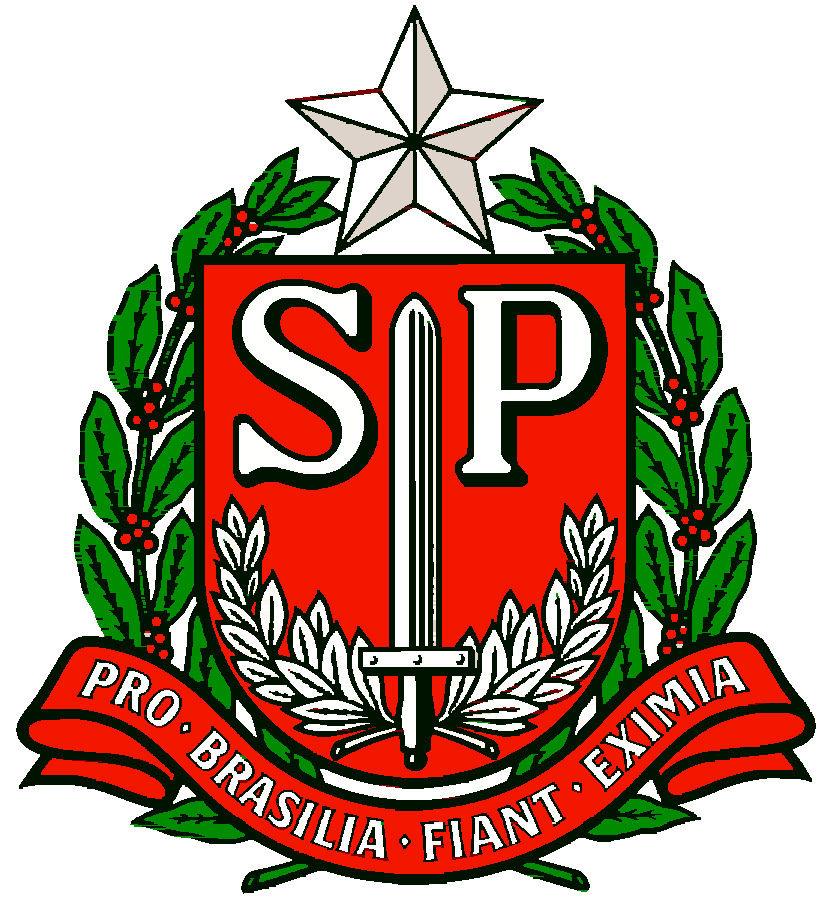 GOVERNO DO ESTADO DE SÃO PAULOSECRETARIA DE ESTADO DA EDUCAÇÃODIRETORIA DE ENSINO - REGIÃO OSASCONÚCLEO DE FINANÇAS